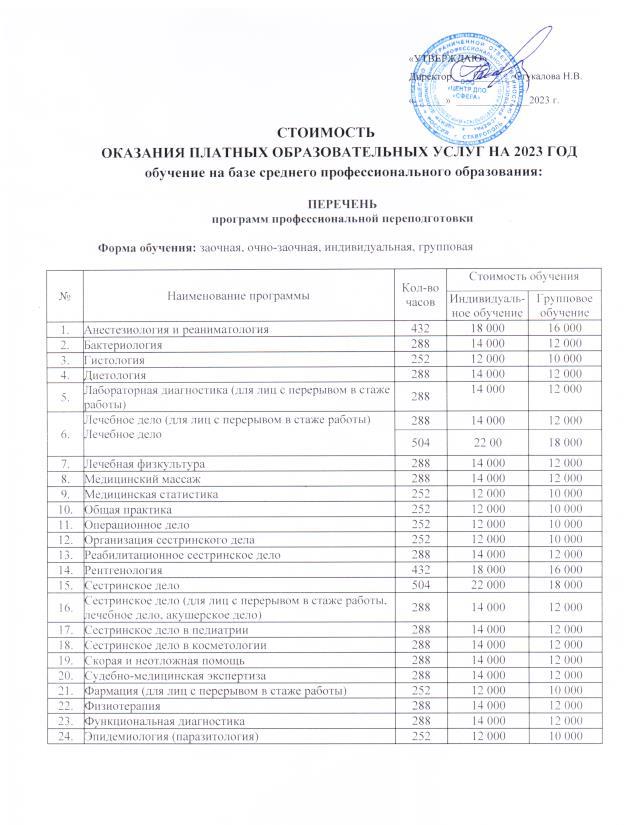 ПЕРЕЧЕНЬ программ повышения квалификацииФорма обучения: заочная, очно-заочная, индивидуальная, групповая№СпециальностьНаименование программыКол-во часовСтоимостьобучения1.Организация сестринского делаСовременные аспекты управления экономики здравоохранения1447 9202.Лечебное делоСовременные аспекты управления, экономики здравоохранения1447 9202.Лечебное делоОхрана здоровья детей и подростков216/14411 880/7 9202.Лечебное делоОхрана здоровья работников промышленных и др. предприятий1447 9202.Лечебное делоОхрана здоровья сельского населения28814 0002.Лечебное делоМедицина общей практики288/14414 000/7 9203.Скорая и неотложная помощьСкорая и неотложная помощь21611 8804.НаркологияНаркология723 9205.Акушерское делоСовременные аспекты акушерской помощи в родовспомогательных учреждениях21611 8805.Акушерское делоОхрана здоровья женщины1447 9206.СтоматологияСтоматологическая помощь населению1447 9207.Стоматология ортопедическаяСовременные аспекты ортопедической помощи населению1447 9207.Стоматология ортопедическаяТехника изготовления металлокерамических зубных протезов723 9608.ЭпидемиологияСовременные аспекты эпиднадзора1447 9209.Гигиена и санитарияСовременные вопросы гигиены питания1447 92010.ГистологияГистологические методы исследований в патологоанатомических отделениях и прозекторских1447 92011.БактериологияСовременные бактериологические методы исследований1447 92012.Дезинфекционное делоОрганизация дезинфекционного дела1447 92013.Лабораторная диагностикаСовременные методы клинических исследований в лабораторной диагностике1447 92013.Лабораторная диагностикаСовременные методы биохимических исследований в лабораторной диагностике1447 92014.ФармацияЭкономика и управление в фармации1447 92014.ФармацияОтпуск лекарственных средств1447 92015.Сестринское делоПервичная медико-профилактическая помощь населению1447 92015.Сестринское делоСестринское дело в терапии1447 92015.Сестринское делоСестринское дело в гастроэнтерологии1447 92015.Сестринское делоСестринское дело в кардиологии1447 92015.Сестринское делоСестринское дело в эндокринологии1447 92015.Сестринское делоСестринское дело в пульмонологии1447 92015.Сестринское делоСестринское дело при инфекциях1447 92015.Сестринское делоСестринское дело во фтизиатрии216/14411 880/7 92015.Сестринское делоСестринское дело в психиатрии216/14411 880/7 92015.Сестринское делоСестринское дело в хирургии1447 92015.Сестринское делоТрансфузиология216/14411 880/7 92015.Сестринское делоСестринская помощь гинекологическим больным1447 92015.Сестринское делоУльтразвуковая диагностика1447 92015.Сестринское делоУсовершенствование медицинских сестер процедурных кабинетов1447 92015.Сестринское делоОхрана здоровья работников промышленных и др. предприятий1447 92015.Сестринское делоСестринская помощь больным с кожными и венерическими заболеваниями216/14411 880/7 92015.Сестринское делоСестринское дело в оториноларингологии1447 92015.Сестринское делоСестринское дело в стоматологии1447 92015.Сестринское делоСестринское дело в офтальмологии216/14411 880/7 92015.Сестринское делоВопросы паллиативной помощи в деятельности специалиста сестринского дела1447 92015.Сестринское делоОбщий гериатрический уход723 96015.Сестринское делоСестринское дело в ЦСО288/14414 000/7 92015.Сестринское делоСовременные аспекты сестринского дела при эндоскопии1447 92016.Сестринское дело в педиатрииПервичная медико-санитарная помощь детям1447 92016.Сестринское дело в педиатрииСестринская помощь детям1447 92016.Сестринское дело в педиатрииСестринский уход ха новорожденными216/14411 880/7 92016.Сестринское дело в педиатрииОхрана здоровья детей и подростков1447 92017.Операционное делоСестринское операционное дело1447 92018.Анестезиология и реаниматологияСовременные аспекты сестринского дела в анестезиологии и реаниматологии1447 92019.Общая практикаПервичная медико-санитарная помощь взрослому населению1447 92020.РентгенологияЛабораторное дело в рентгенологии21611 88021.Функциональная диагностикаФункциональная диагностика21611 88022.ФизиотерапияФизиотерапия1447 92023.Медицинский массажМедицинский массаж1447 92023.Медицинский массажМедицинский массаж в детской практике723 96024.Лечебная физкультураЛечебная физкультура1447 92025.ДиетологияДиетология1447 92026.Судебно-медицинская экспертизаСудебно-медицинская экспертиза1447 92027.Медицинская статистикаСовременная медицинская статистика и вопросы компьютеризации1447 92028.Реабилитационное сестринское делоРеабилитационное сестринское дело1447 92029.Сестринское дело в косметологииСестринская косметология1447 92030.Сестринское дело,   акушерское дело, лечебное делоПредрейсовые, послерейсовые и текущие медосмотры водителей т/средств723 96030.Сестринское дело,   акушерское дело, лечебное делоВакцинация723 96030.Сестринское дело,   акушерское дело, лечебное делоПравовые аспекты оборота наркотических средств, психотропных, сильнодейству-ющих, ядовитых веществ и их прекурсоров723 96030.Сестринское дело,   акушерское дело, лечебное делоАктуальные вопросы в дезинфектологии. Утилизация медицинских отходов в ЛПУ723 96031. Эпидемиология «Эпидемиология и профилактика инфекций, связанных с оказанием медицинской помощи (ИСМП)»361 980